Supplementary Figure 1: Upper panel: A sweeping bar induced sleep fragmentation. Lafayette instrument’s sleep fragmentation chamber was retrofitted with piezo sensors to see if mice sleeps between periodic perturbations from the bar. Sweeping bar was set to move every 2 minutes. Sleep wake state indicated in blue, piezo signal indicated in red. Note the sleep and wake episodes above and below the threshold (green broken line), respectively. Lower panel: Sleep was unaffected by 6-OHDA treatment. Automated piezoelectric technology was used for non-invasive monitoring of sleep in vehicle- and 6-OHDA-treated mice under 12L:12D (12 hours light: 12 hours darkness). Neither daily pattern of sleep  nor total sleep were affected by 6-OHDA treatment, as determined by repeated measures two-way ANOVA and two tailed T-test, respectively. 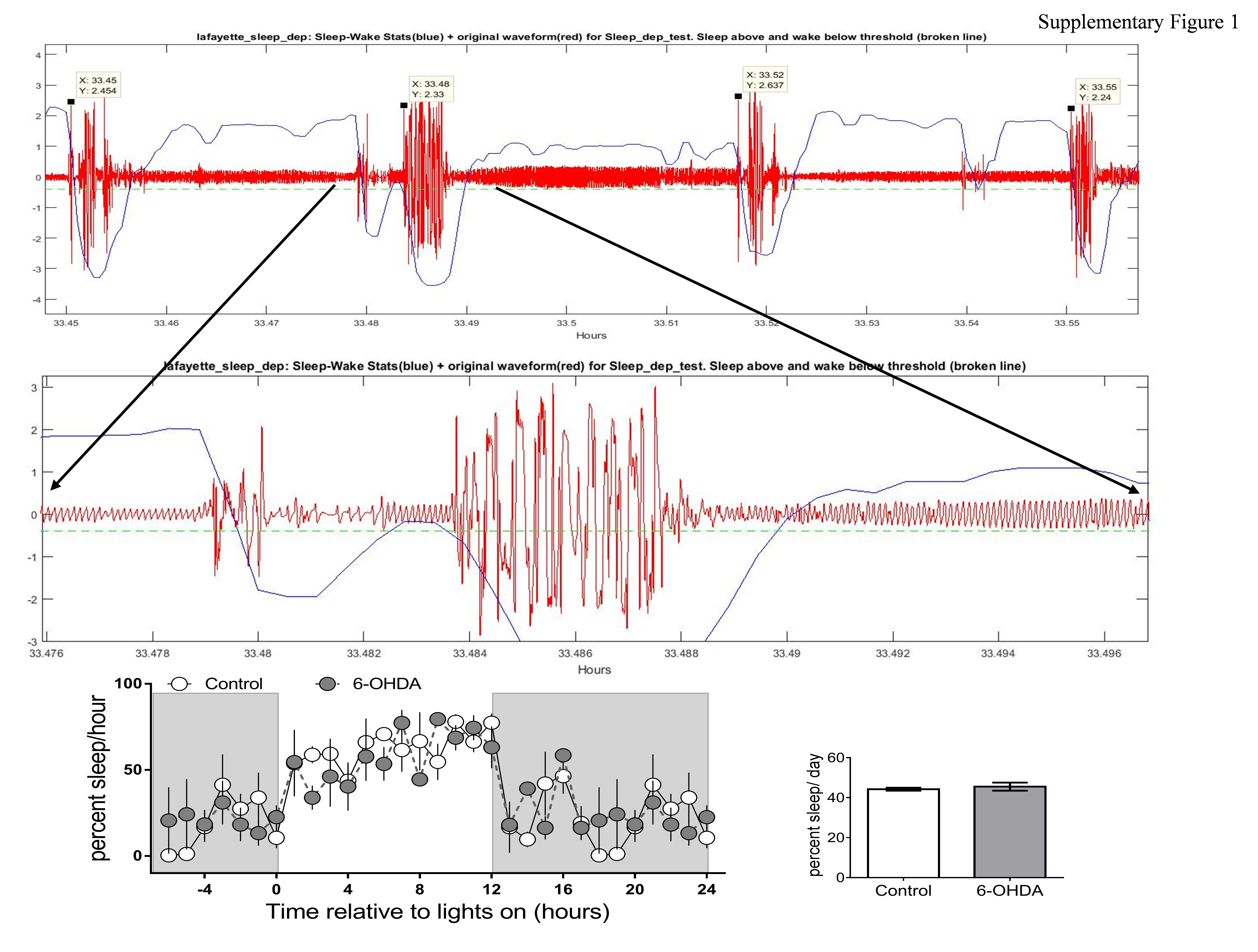 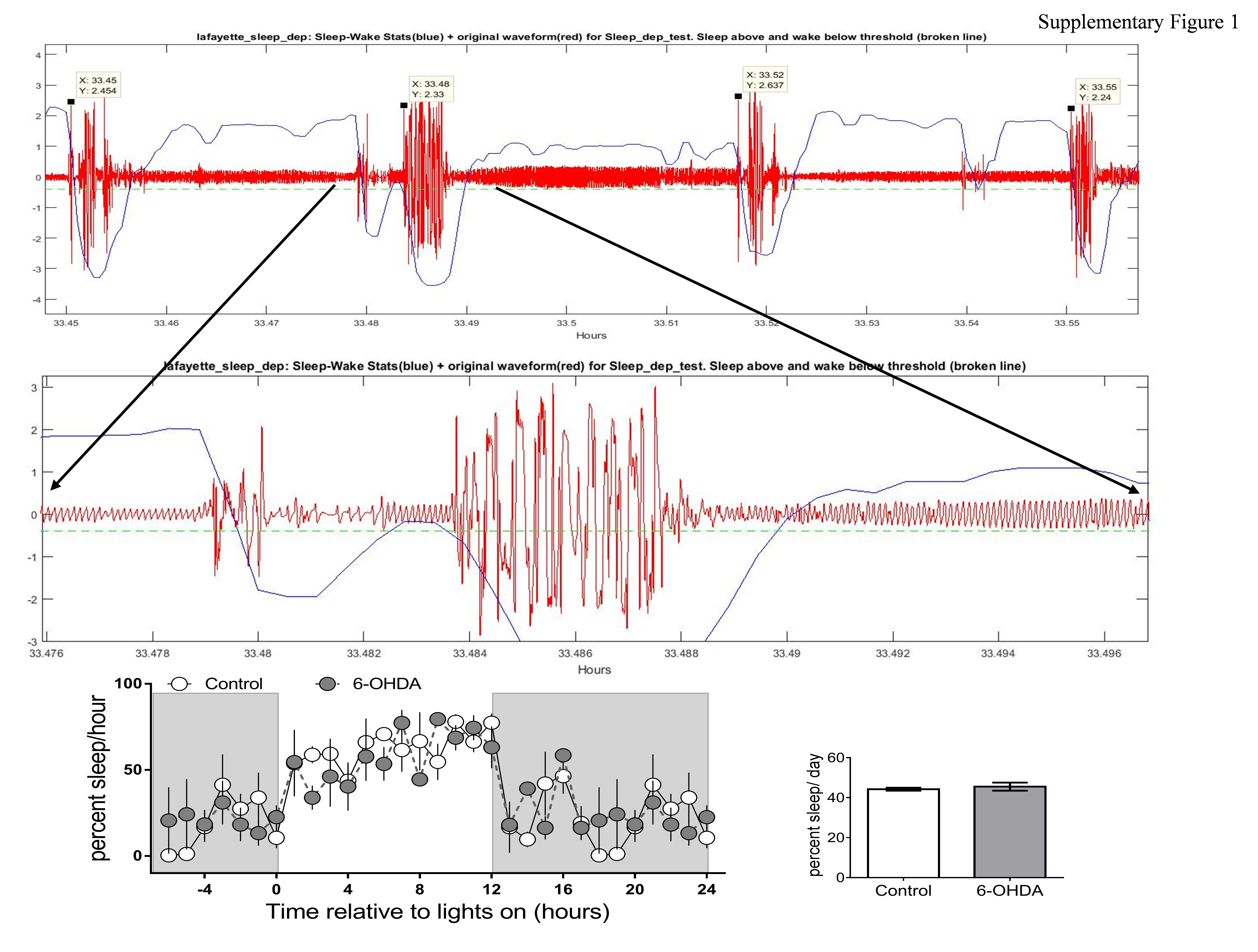 